Дистанционное задание на 14.10.2020 Преподаватель Курочкина А.СОтделение ИЗО
 ОБРАТНАЯ СВЯЗЬ: WHATSAPP 891228193292 старший14.10Прикладная композицияВыполнение эскиза «натюрморт» для последующей работы в технике мозаика Моза́ика — техника создания изображений и декорирования какой-либо поверхности прикреплением к общей основе кусочков материалов, различающихся по цвету, фактуре, текстуре.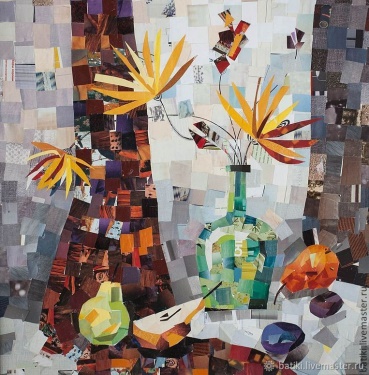 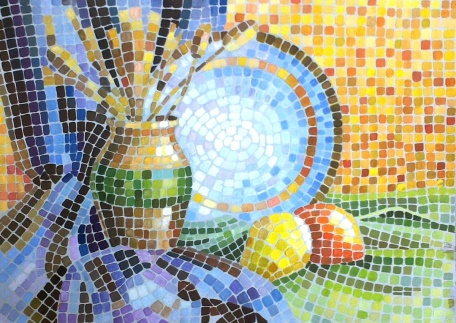 ОБРАТНАЯ СВЯЗЬ: WHATSAPP 89122819329